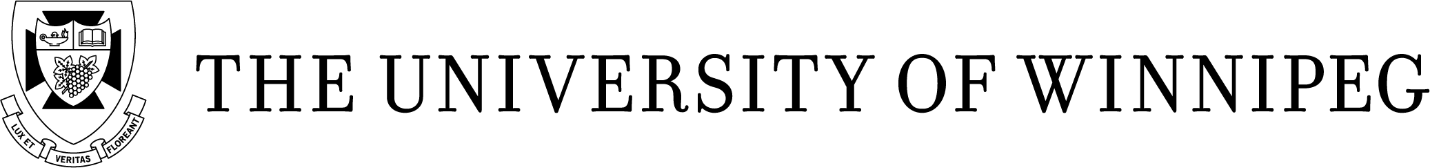 UNIVERSITY OF WINNIPEG/N2 CAREB REB SOP AddendumThe University of Winnipeg has adopted the N2 CAREB REB SOPs. However, in order to reflect specific University of Winnipeg requirements, this addendum must be used in tandem with the SOP noted below*. N2 CAREB SOP 105BCONFLICT OF INTEREST – RESEARCHER SOP SectionUniversity of Winnipeg Addendum5.1.2 (New)The Researcher is additionally required to provide information on the research funding sources, as applicable, when submitting a research application.5.2.5The REB may approve the research and may require a management plan, which may include changes at the Researcher’s or sponsor’s expense, to eliminate or to mitigate the conflict. Required actions may include, but are not limited to:5.2.5When submitting a COI declaration, the researcher must include a proposed management plan, or sufficient rationale to support the absence of a management plan. The REB may approve the research and, if applicable, the implementation of the management plan, which may include changes at the Researcher’s or sponsor’s expense, to eliminate or to mitigate the conflict. Required actions may include, but are not limited to:Revision HistoryRevision HistoryDate/VersionSummary of ChangesDec ??, 2021/001Original version.